ПРИКАЗ___________________________________________________________________________________________________15.09.2021									№ 55/1Об утверждении состава Совета профилактикина период 2021-2022 учебного года.	В исполнении п.2 ст.14 №120-ФЗ «Об основах системыпрофилактики безнадзорности и правонарушений несовершеннолетних» и требований законодательных нормативно-правовых документов по профилактике безнадзорности и правонарушений несовершеннолетних в целях обеспечения эффективных мер, направленных на сохранение контингента учащихся и предупреждения безнадзорности и правонарушений несовершеннолетнихПриказываю:Утвердить Положение о Совете профилактики при МБОУ СОШ№1.Назначить председателем Совета профилактики заместителя директора по воспитательной работе Прудникову Е. А.Утвердить состав Совета профилактики:Директор: Руденко А. И.Социальный педагог: Летова А.О.Заместитель директора по УВР:  Биканова Н.В.Учитель начальных классов: Сорокина Т.В.Заместитель директора по безопасности: Волошина Э.Е.Инспектор ОДН: Шаврина Н.М.  (по согласованию)Директор 									 А.И. Руденко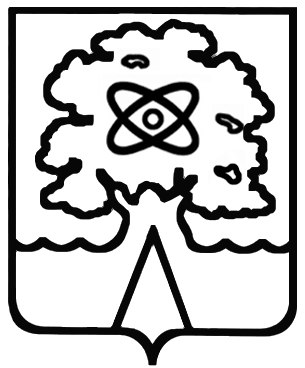 Администрация городского округа Дубна Московской области Управление народного образованияМУНИЦИПАЛЬНОЕ БЮДЖЕТНОЕ ОБЩЕОБРАЗОВАТЕЛЬНОЕ УЧРЕЖДЕНИЕ «СРЕДНЯЯ ОБЩЕОБРАЗОВАТЕЛЬНАЯ ШКОЛА № 1 С УГЛУБЛЕННЫМ ИЗУЧЕНИЕМ ОТДЕЛЬНЫХ ПРЕДМЕТОВГ. ДУБНЫ МОСКОВСКОЙ ОБЛАСТИ»(школа № 1)